Programa de Doctorado en Derecho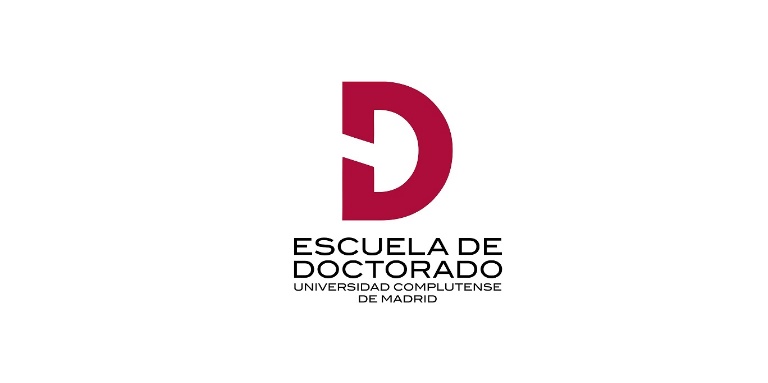 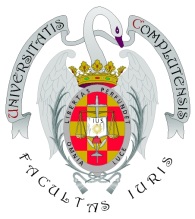 2ª Edición PhDay Derecho28 de mayo de 2019Aula polivalentePROGRAMAMartes 28 Mayo. MAÑANA							Aula Polivalente          							9:00 – 9:10.  Acto de apertura		Dª. Nuria García Piñeiro. Vicedecana de Postgrado y Títulos Propios		D. Ignacio García Vitoria. Coordinador Programa de Doctorado9:10 – 11:30. Primera sesión de presentación de trabajos: Derecho Comparado, Eclesiástico, Mercantil, Romano, Filosofía y Economía.11:30 - 12:00. PAUSA CAFÉ12:00 - 14:20. Segunda sesión de presentación de trabajos: Financiero, Administrativo y Trabajo.14:30 – 15:45.  COMIDAMartes 28 Mayo.   TARDE							Aula Polivalente16:00 – 18:40.   Tercera sesión de presentación de trabajos: Internacional, Procesal y Penal.19:15 – 19:45.   Clausura:  entrega de premios y certificados de asistenciaD. Ignacio Lizasoain Hernández. Vicerrector de Política Científica, Investigación y DoctoradoD. Emilio Peral Vega. Director de la Escuela de Doctorado UCMCOMITÉ ORGANIZADOR Estudiantes del Programa de Doctorado en Derecho:Juliana Barbedo de Aguiar CarvalhoSlavka Dimitrova SlavchevaFrancisco Salvador de la Fuente Cardona Mª Elena Vaquero PreciadosMIEMBROS DEL JURADOProfesores:Nuria García Piñeiro (Vicedecana de Postgrado)Faustino J. Martínez Martínez (Vicedecano de Investigación)Ignacio García Vitoria (Coordinador del programa de doctorado)Gustavo Nombela Merchán (antiguo Coordinador del programa de doctorado)María José Roca Fernández (antigua Coordinadora del programa de doctorado)PhDay-Derecho. Aula Polivalente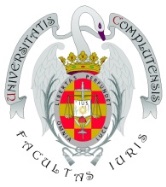 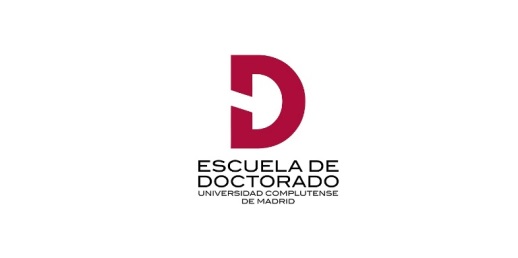 HORARIOS DE LAS PONENCIASMartes 28 MAYO – MAÑANAMARTES 28 MAYO – TARDE  Hora inicioNombre del doctorandoTitulo de presentaciónLínea de investigaciónDirectores de tesis09:10Dominique A. Gilormini de Gracia«Funcionamiento de los órganos con competencia en Derecho de consumo: estudio comparado»Derecho ComparadoRubio San Román09:30María Helena Sánchez Gómez«Uso de prendas y símbolos religiosos en sede judicial en la jurisprudencia de Estrasburgo y el Derecho comparado»Derecho EclesiásticoSantiago Cañamares Arribas09:50Juan Luiz Souza Vázquez«Intervención del Ministerio Fiscal en el concurso de acreedores cuando no asume la posición de garante»Derecho MercantilFernando Marin Barcena Garcimartin10:10Eduardo Gago Fernández-Rubalcaba«¿Debería el Derecho Internacional dar paso a un orden cosmopolita que haga gobernable el sistema internacional?»Filosofía del DerechoJose Iturmendi Morales, Remedios Moran Martín10:30Luca Moratal Romeu«El Derecho en Ayn Rand: una lectura iusfilosófica del objetivismo» Filosofía del DerechoJuan Antonio Martínez Muñoz10:50Marta González Díaz«Análisis económico de la regulación y el marco institucional previo al estallido de la crisis financiera en España»EconomíaFrancisco Cabrillo Rodriguez11:10María del Carmen González del Valle		«Las obligaciones del vendedor distintas de la entrega de la cosa: ayer, hoy y mañana. La regla del pericululum est emptoris».Derecho RomanoLorna García Gerboles11:30 - 12:00     DESCANSO11:30 - 12:00     DESCANSO11:30 - 12:00     DESCANSO11:30 - 12:00     DESCANSO11:30 - 12:00     DESCANSO12:00Sergio Luís Doncel Núñez«Aproximación al control de constitucionalidad del principio de estabilidad presupuestaria»Derecho FinancieroMiguel Ángel Martínez Lago12:20Álvaro Falcón Pulido«Fiscalidad y personalidad: robots»Derecho FinancieroMaria Amparo Grau Ruiz12:40Ignacio Zamora Santa Brígida	«La ordenación jurídica de la transición energética en la Unión Europea»Derecho AdministrativoFernando González Botija, Juan de la Cruz Ferrer, Miguel Ángel Ruiz López13:00Andrea Casals Llorente«El tratamiento de usuarios por parte de plataformas digitales. Discriminaciones, protección de datos personales y abuso de dominio»Derecho AdministrativoDaniel Sarmiento Ramírez-Escudero13:20Simón López Artetxe«El autoconsumo, entre el Escila climático y el Caribdis de la sostenibilidad financiera»Derecho AdministrativoJuan Ramón Fernández Torres13:40María del Rosario García Álvarez«Una visión general del conflicto y su transformación hacia una disputa jurídica formalizada»Derecho del Trabajo Joaquín García Murcia14:00Ángela María Rivera MongeDerecho del Trabajo Joaquín García MurciaHora inicioNombre del doctorandoTitulo de presentaciónLínea de investigaciónDirectores de tesis16:00Lívia Lemos Falcão de Almeida«La acogida humanitaria de venezolanos/as en Brasil: un análisis a la luz del Derecho Internacional de los Refugiados»Derecho InternacionalAna Gemma López Martín16:20Jaime Ramiro Gallegos Zúñiga«La alianza del Pacífico, un nuevo modelo de integración, entre la integración regional y el regionalismo abierto. Aspectos jurídicos organizacionales y de su sistema de solución de controversias»Derecho Internacional José Carlos Fernández Rozas16:40Juan Bautista Cartes Rodríguez«Infancia y conflictos armados en el marco del Sistema Regional Africano de los Derechos Humanos: análisis de sus normas sustantivas y mecanismos de garantía y control»Derecho InternacionalAna Gemma López Martín17:00Elena Rivera Mendoza«Medidas provisionalísimas en los procesos de familia»Derecho ProcesalEncarnación Aguilera Morales17:20Evelyn Vega Barrera«La investigación de delitos medioambientales en las islas Galápagos»Derecho ProcesalLorena Bachmaier Winter17:40Juan Gaspar Díaz Pedrero«La responsabilidad penal del oficial de cumplimiento en materia fiscal»Derecho PenalAlfredo Liñán Lafuente18:00José Roberto Pazmiño Ruiz«Compliance y Derecho Penal: entre mitos y verdades»Derecho PenalAlfredo Liñán Lafuente18:20Fidel Jaramillo Paz y Miño«Elementos controvertidos del crimen de genocidio»Derecho PenalManuel Ollé Sesé18:40 - 19:15     DESCANSO/DELIBERACIONES DEL JURADO18:40 - 19:15     DESCANSO/DELIBERACIONES DEL JURADO18:40 - 19:15     DESCANSO/DELIBERACIONES DEL JURADO18:40 - 19:15     DESCANSO/DELIBERACIONES DEL JURADO18:40 - 19:15     DESCANSO/DELIBERACIONES DEL JURADO19:15 - 19:45    CLAUSURA:   COMUNICACIÓN DE LOS PREMIOS Y ENTREGA DE CERTIFICADOS DE ASISTENCIA19:15 - 19:45    CLAUSURA:   COMUNICACIÓN DE LOS PREMIOS Y ENTREGA DE CERTIFICADOS DE ASISTENCIA19:15 - 19:45    CLAUSURA:   COMUNICACIÓN DE LOS PREMIOS Y ENTREGA DE CERTIFICADOS DE ASISTENCIA19:15 - 19:45    CLAUSURA:   COMUNICACIÓN DE LOS PREMIOS Y ENTREGA DE CERTIFICADOS DE ASISTENCIA19:15 - 19:45    CLAUSURA:   COMUNICACIÓN DE LOS PREMIOS Y ENTREGA DE CERTIFICADOS DE ASISTENCIA